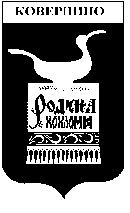 Администрация Ковернинского муниципального районаНижегородской областиП О С Т А Н О В Л Е Н И Е_14.05.2018_								                              № _327_О внесении изменений в постановление Администрации Ковернинского муниципального района Нижегородской области от 11.01.2018 года № 14 «Об утверждении муниципальной программы «Развитие  предпринимательства и туризма Ковернинского  муниципального района Нижегородской области».В соответствии с Федеральным законом от 24 июля 2007 года N 209-ФЗ "О развитии малого и среднего предпринимательства в Российской Федерации", Законом Нижегородской области от 5 декабря 2008 года N 171-З "О развитии малого и среднего предпринимательства в Нижегородской области", постановлением Правительства Нижегородской области от 29 апреля 2014 года №290 «Об утверждении государственной программы «Развитие предпринимательства и туризма Нижегородской области», в целях оптимизации системы муниципальной поддержки и обеспечения условий развития малого и среднего предпринимательства Администрация Ковернинского муниципального района Нижегородской области постановляет: 1.Внести изменения в муниципальную программу, утвержденную постановлением Администрации Ковернинского муниципального района Нижегородской области от 11.01.2018 года № 14 «Об утверждении муниципальной программы «Развитие  предпринимательства и туризма Ковернинского  муниципального района Нижегородской области», изложив ее в новой прилагаемой редакции.2.Настоящее постановление вступает в силу с момента опубликования;3.Контроль за исполнением настоящего постановления возложить на заведующего отделом экономики Администрации Ковернинского муниципального района Нижегородской области  (М.А.Банкетову).Глава местного самоуправления   	                                                       О.П. ШмелевУтвержденаПостановлением Администрации Ковернинского муниципального районаНижегородской областиОт _14.05.2018_  N_327__МУНИЦИПАЛЬНАЯ ПРОГРАММА"РАЗВИТИЕ ПРЕДПРИНИМАТЕЛЬСТВА И ТУРИЗМАКОВЕРНИНСКОГО МУНИЦИПАЛЬНОГО РАЙОНАНИЖЕГОРОДСКОЙ ОБЛАСТИ"(далее - Программа)1. ПАСПОРТ ПРОГРАММЫ2. ТЕКСТ ПРОГРАММЫ2.1. Характеристика текущего состоянияРеализация Программы осуществляется в двух значимых сферах экономики Ковернинского муниципального района Нижегородской области: развитие предпринимательства и туризма, изложенных в Подпрограммах к настоящей Программе.2.1.1. Подпрограмма "Развитие предпринимательства Ковернинского муниципального района" настоящей Программы (далее - Подпрограмма) (приложение 1 к Программе).Развитие малого и среднего предпринимательства является неотъемлемым элементом рыночной системы хозяйствования, соответствующей созданию эффективной конкурентной экономики, рабочих мест, обеспечивающей высокий уровень и качество жизни населения, одним из основных способов пополнения доходной части консолидированного бюджета Ковернинского муниципального района (далее – района).Обеспечение значимого увеличения количественных и качественных показателей доли малого инновационного бизнеса - один из ключевых стратегических ориентиров государственной политики по развитию малого и среднего предпринимательства в Российской Федерации. С учетом сложившегося экономического положения развитие субъектов малого и среднего предпринимательства является не только актуальной, а одной из основных в сохранении и развитии экономического потенциала района.Факторами, определяющими особую роль малого и среднего  предпринимательства в условиях рыночной системы хозяйствования, являются:- развитие малого и среднего предпринимательства способствует постепенному созданию широкого слоя среднего класса, самостоятельно обеспечивающего собственное благосостояние и достойный уровень жизни и являющегося главной стабилизирующей политической силой гражданского общества;- занятие  малым бизнесом является не только  источником средств к существованию, но и позволяет наиболее полно раскрыть внутренний потенциал личности;- наличие со стороны малого и среднего бизнеса потенциала для создания новых рабочих мест способствует снижению уровня безработицы и социальной напряженности в обществе;- массовое развитие малого и среднего предпринимательства способствует изменению общественной психологии и жизненных ориентиров основной массы населения.Малое и среднее предпринимательство является неотъемлемой и очень важной частью экономической системы хозяйствования в Ковернинском муниципальном районе.В соответствии с целями реализации государственной политики Нижегородской области в сфере развития малого и среднего предпринимательства, определенной Федеральным законом от 24 июля 2007 года N 209-ФЗ "О развитии малого и среднего предпринимательства в Российской Федерации" и Законом Нижегородской области от 5 декабря 2008 года N 171-З "О развитии малого и среднего предпринимательства в Нижегородской области", настоящей Программой предусматривается широкий спектр мероприятий. Основными ожидаемыми результатами реализации Подпрограммы по итогам 2020 года будут:-увеличение количества субъектов малого предпринимательства с 705 в 2017 году до 722 в 2020 году;-увеличение объема отгруженных товаров собственного производства, выполненных работ и услуг собственными силами с 478,5 млн.руб в 2017 году до 543,6 млн.руб. в 2020 году;- увеличение среднемесячной заработной платы по малым предприятиям с 12790,3 руб. в 2017 году до 15061,4 руб. в 2020 году.Более детальное описание основных проблем развития предпринимательства отражены в Подпрограмме «Развитие предпринимательства Ковернинского муниципального района».2.1.2. Подпрограмма "Развитие внутреннего и въездного туризма в Ковернинском муниципальном  районе " настоящей Программы (далее - Подпрограмма) (приложение 2 к Программе).Актуальность разработки и принятия Подпрограммы обусловлена международными и общероссийскими тенденциями развития отрасли “туризм”. Одной из приоритетных задач развития туристической отрасли является формирование конкурентоспособной туристской индустрии, способствующей социально-экономическому развитию Ковернинского муниципального района.В настоящий момент туризм является одним из важных направлений оживления экономики, оказывая стимулирующее воздействие на развитие таких сфер экономической деятельности, как услуги коллективных средств размещения, транспорт, связь, торговля, производство сувенирной продукции, общественное питание, сельское хозяйство, строительство. Подпрограмма отражает систему представлений о стратегических целях, задачах и приоритетах развития сферы предпринимательства, туризма  и народно- художественных промыслов и должна служить ориентиром при реализации политики по развитию данных направлений.Основными факторами, сдерживающими развитие внутреннего и въездного туризма в Ковернинском районе, являются следующие:- недостаточность маркетинговых мероприятий по продвижению турпродукта на российский и международный туристские рынки; -незначительное количество рекламно-информационных материалов и информации в СМИ о туристском потенциале области, недостаточное для формирования туристского имиджа Ковернинского района;- низкая конкурентоспособность турпродукта по цене и качеству;- недостаточное количество средств размещения туристского класса с современным уровнем комфорта;- неразвитая туристская инфраструктура: недостаток комфортабельного транспорта, неудовлетворительное состояние дорог, недостаточное количество предприятий общественного питания, придорожного сервиса, средств развлечения на туристских маршрутах.Благодаря реализации Подпрограммы прогнозируется рост количества туристов, экскурсантов и посетителей, побывавших в Ковернинском районе, с 3390чел в 2017 году  до 6000 человек к 2020 году.2.2. Цели и задачи ПрограммыИсходя из обозначенных выше основных проблем и приоритетов, целью настоящей Программы является создание и обеспечение благоприятных условий для развития и повышения конкурентоспособности малого и среднего предпринимательства Ковернинского муниципального районе, включая туризм, повышение его роли в социально-экономическом развитии района, стимулирование экономической активности субъектов малого и среднего предпринимательства.Достижение целей Программы возможно посредством решения поставленных задач.Задачи Программы:-  обеспечение   условий    развития    малого    и    среднего предпринимательства  в   качестве   одного   из  источников формирования местных бюджетов, создания  новых рабочих мест, развития  территорий  и  секторов экономики, повышения уровня и качества жизни населения;                - формирование конкурентоспособной туристской индустрии, способствующей социально-экономическому развитию Ковернинского муниципального  района.2.3. Сроки и этапы реализации ПрограммыСроки реализации Программы - 2018 - 2020 годы.Программа выполняется в один этап.В конечном итоге успешная реализация мероприятий Программы позволит сформировать широкий слой малых и средних предприятий и предпринимателей, существенно влияющих на социально-экономическое развитие Ковернинского муниципального района, в том числе в отраслях туризма и производства народных художественных промыслов.2.4. Перечень основных мероприятий Программы.Таблица 1.2.5. Индикаторы достижения цели и непосредственные результаты реализации Программы.Таблица 22.6. Меры правового регулирования.Перечень нормативных правовых актов для реализации Программы:2.7. Предоставление субсидий из областного бюджета бюджетам муниципальных районов.Может быть предусмотрено в рамках Государственной программы «Развитие предпринимательства и туризма Нижегородской области».2.8. Информация об участии в реализации муниципальной программы муниципальных унитарных предприятий, акционерных обществ, общественных, научных и иных организаций, а также внебюджетных фондов.Участие унитарных предприятий, акционерных обществ, общественных, научных и иных организаций, а также внебюджетных фондов в реализации Программы не предполагается.2.9. Обоснование объёма финансовых ресурсов.Информация по ресурсному обеспечению Программы отражается в таблице 3 и 4.Таблица 3. Ресурсное обеспечение реализации муниципальной программы за счёт средств областного бюджета.Таблица 4. Прогнозная оценка расходов на реализацию муниципальной программы за счёт всех источников.2.10. Анализ рисков реализации муниципальной  программы.Правовые рискиПравовые риски связаны с изменением федерального и регионального законодательства, длительностью формирования нормативной правовой базы, необходимой для эффективной реализации Программы. Это может привести к существенному увеличению планируемых сроков или изменению условий реализации мероприятий Программы.Для минимизации воздействия данной группы рисков планируется:- на этапе разработки проектов документов привлекать к их обсуждению основные заинтересованные стороны, которые впоследствии должны принять участие в их согласовании;- проводить оценку регулирующего воздействия нормативно – правовых актов;- проводить мониторинг планируемых изменений в федеральном и региональном законодательстве.Финансовые рискиФинансовые риски связаны с возникновением бюджетного дефицита и недостаточным, вследствие этого, уровнем бюджетного финансирования, секвестированием бюджетных расходов на сферу туризма, что может повлечь недофинансирование, сокращение или прекращение программных мероприятий.Способами ограничения финансовых рисков выступают:- ежегодное уточнение объемов финансовых средств, предусмотренных на реализацию мероприятий Программы, в зависимости от достигнутых результатов;- определение приоритетов для первоочередного финансирования;- планирование бюджетных расходов с применением методик оценки эффективности бюджетных расходов;- привлечение средств федерального, областного бюджетов и внебюджетного финансирования, в том числе привлечения внебюджетных ресурсов.Административные рискиРиски данной группы связаны с неэффективным управлением реализацией Программы, низкой эффективностью взаимодействия заинтересованных сторон, что может повлечь за собой потерю управляемости, нарушение планируемых сроков реализации Программы, невыполнение ее цели и задач, недостижение плановых значений показателей, снижение эффективности использования ресурсов и качества выполнения мероприятий Программы.Основными условиями минимизации административных рисков являются:- формирование эффективной системы управления реализацией Программы;- повышение эффективности взаимодействия участников реализации Программы;- заключение и контроль реализации соглашений о взаимодействии с заинтересованными сторонами;- регулярный мониторинг реализации и своевременная корректировка мероприятий Программы.ПОДПРОГРАММЫ МУНИЦИПАЛЬНОЙ ПРОГРАММЫПриложение 1к муниципальной программе"Развитие предпринимательства и туризмаКовернинского муниципального районаНижегородской области"ПОДПРОГРАММА"РАЗВИТИЕ ПРЕДПРИНИМАТЕЛЬСТВА КОВЕРНИНСКОГО МУНИЦИПАЛЬНОГО РАЙОНА"1. ПАСПОРТ ПОДПРОГРАММЫ3.1.   ТЕКСТ ПОДПРОГРАММЫ3.1.1. Характеристика текущего состояния.Развитие малого и среднего предпринимательства является неотъемлемым элементом рыночной системы хозяйствования, соответствующей созданию эффективной конкурентной экономики, рабочих мест, обеспечивающей высокий уровень и качество жизни населения, одним из основных способов пополнения доходной части консолидированного бюджета Ковернинского муниципального района (далее – района).С учетом сложившегося экономического положения развитие субъектов малого и среднего предпринимательства является не только актуальной, а одной из основных в сохранении и развитии экономического потенциала района.Факторами, определяющими особую роль малого и среднего  предпринимательства в условиях рыночной системы хозяйствования, являются:- развитие малого и среднего предпринимательства способствует постепенному созданию широкого слоя среднего класса, самостоятельно обеспечивающего собственное благосостояние и достойный уровень жизни и являющегося главной стабилизирующей политической силой гражданского общества;- занятие  малым и средним бизнесом является не только  источником средств к существованию, но и позволяет наиболее полно раскрыть внутренний потенциал личности;- наличие со стороны малого и среднего бизнеса потенциала для создания новых рабочих мест способствует снижению уровня безработицы и социальной напряженности в обществе;- массовое развитие малого и среднего предпринимательства способствует изменению общественной психологии и жизненных ориентиров основной массы населения.Значительному вкладу малого и среднего бизнеса в социально-экономическое развитие района во многом способствовала реализация предыдущей  Комплексной целевой программы развития малого предпринимательства.Стабильный темп развития малого и среднего предпринимательства (далее - МСП) Ковернинского района в посткризисный период обусловлен успешной реализацией задач, поставленных Комплексной целевой программой развития малого и среднего предпринимательства в Ковернинском муниципальном районе Нижегородской области на 2013 - 2015 годы, утвержденной постановлением Администрации Ковернинского муниципального района Нижегородской области от 27 мая 2013 года N 395, и программой «Развитие предпринимательства и туризма в Ковернинском муниципальном районе Нижегородской области на 2015-2017 годы» от 30.10.2014 года №753.В 2015 году финансирование Подпрограммы составило 501,5 тыс.руб. из средств бюджета района. Денежные средства в размере 498,6 тыс.руб. были направлены на развитие инфраструктуры поддержки субъектов малого и среднего предпринимательства и 2,9 тыс.руб. – на проведение мероприятий, способствующих созданию благоприятных условий для ведения малого и среднего бизнеса. Из федерального бюджета денежные средства в сумме 2355,0 тыс.руб. были затрачены на финансовую и инвестиционную поддержку субъектов малого и среднего предпринимательства, в т.ч. получено 7 грантов на развитие малого предпринимательства на сумму 2100 тыс.руб.и 255 тыс.руб.составило субсидирование части затрат субъектов малого и среднего предпринимательства связанных с уплатой процентов по кредитам, привлеченных в российских кредитных организациях.Финансирование подпрограммы в 2016 году составило 742,0 тыс.руб. из средств бюджета района. Денежные средства в размере 665 тыс.руб. были направлены на развитие инфраструктуры поддержки субъектов малого и среднего предпринимательства, 77,0 тыс.руб. – на проведение мероприятий, способствующих созданию благоприятных условий для ведения малого и среднего бизнеса., в т.ч.: проведение торжественной церемонии подведения итогов деятельности субъектов малого и среднего предпринимательства по итогам 2015 года – 61,4 тыс.руб.; проведение автопробега – акции по местам традиционного бытования народных художественных промыслов – 15,6 тыс.руб.В 2017 году финансирование подпрограммы составило 776,91 тыс.руб. из средств бюджета района. Денежные средства в размере 665 тыс.руб. были направлены на развитие инфраструктуры поддержки субъектов малого и среднего предпринимательства, 81,05 тыс.руб. – на проведение торжественного мероприятия , посвященного «Дню российского предпринимательства» в Ковернинском районе; проведение совещания предпринимателей с представителями Министерства промышленности, торговли и предпринимательства Нижегородской области и подведомственными организациями – 10,86 тыс.руб.; 20,0 тыс.руб.- на проведение конкурса «Лучшее декоративно-художественное и световое оформление витрин предприятий потребительского рынка к празднованию Нового 2017 года и Рождества Христова».В соответствии с постановлением Администрации Ковернинского муниципального района от 11.07.2014 года №392 «Об утверждении методики оценки эффективности муниципальных программ Ковернинского муниципального района Нижегородской области» оценка эффективности реализации муниципальной программы за 2015-2016 годы признана высокой.По состоянию на 1 января 2017 года в районе числится 159  малых предприятий района, с численностью работающих 972 чел. Также на 1 января 2017 года зарегистрировано 546 индивидуальных предпринимателей без образования юридического лица, из них 109 -  предпринимателей -  работодатели с численностью работающих  625 человек. За 2016 год субъектами малого предпринимательства  произведено продукции в натуральном выражении:- пиломатериалов всех видов и прочей продукции лесопереработки –  38,11 тыс.м3;- фанеры – 32,60 тыс.м3;-уголь – 1411  тонн;- хлеба и хлебобулочных изделий – 136 тонны.Объем отгруженных товаров, выполненных работ и услуг собственными силами малых предприятий на 1 января 2017 года составил 478,5млн.рублей. Кроме этого, объем отгруженной продукции собственного производства по индивидуальным предпринимателям составили 243,2млн.рублей.Сложившаяся отраслевая структура субъектов малого и среднего предпринимательства, численность занятых на малых и средних предприятиях и объем выручки от реализации продукции (товаров, работ, услуг) свидетельствуют о его преимущественном развитии в сфере торговли, транспорта, обрабатывающих производств, сельском и лесном хозяйстве. В целом малый и средний бизнес района является достаточно успешным, однако имеется ряд сдерживающих факторов, оказывающих негативное влияние на развитие малого и среднего предпринимательства:- высокая налоговая нагрузка;- низкая доступность финансовых ресурсов;- несовершенство нормативно-правового регулирования;-деятельность контрольно-разрешительных органов;- недостаток квалифицированных кадров;- инфраструктурные проблемы, характерные для области (энергетика, транспорт и т.д.).Таким образом, основные факторы, сдерживающие развитие малого и среднего предпринимательства Ковернинского муниципального района, обусловлены деятельностью административных и контрольно-разрешительных органов, а также недостаточностью финансовым обеспечением бизнеса, недобросовестной конкуренцией, слабыми возможностями инфраструктуры поддержки МСП, недостатком площадей производственного и офисного назначения.Подпрограмма Предпринимательство является прямым продолжением и развитием уже реализованных программ, а также включает в себя меры поддержки не только малого, но и среднего предпринимательства.В соответствии с целями реализации государственной политики Нижегородской области в сфере развития малого и среднего предпринимательства, определенной Федеральным законом от 24 июля 2007 года N 209-ФЗ "О развитии малого и среднего предпринимательства в Российской Федерации" и Законом Нижегородской области от 5 декабря 2008 года N 171-З "О развитии малого и среднего предпринимательства в Нижегородской области", Подпрограммой Предпринимательство предусматривается широкий спектр мероприятий, реализуемых по следующим направлениям:- финансовая поддержка;- информационная поддержка;- консультационная поддержка;- поддержка в области подготовки, переподготовки и повышения квалификации кадров;-поддержка в продвижении производимых субъектами малого и среднего предпринимательства товаров (работ, услуг);- пропаганда и популяризация предпринимательства;- вовлечение в предпринимательскую деятельность молодежи и социально незащищенных групп;-совершенствование деятельности организаций инфраструктуры поддержки субъектов малого и среднего предпринимательства.3.1.2. Цели и задачи Подпрограммы.Целью Подпрограммы является обеспечение   условий    развития    малого    и    среднего предпринимательства  в   качестве   одного   из  источников формирования местных бюджетов, создания  новых рабочих мест, развития  территорий  и  секторов экономики, повышения уровня и качества жизни населения. Для достижения основных целей Подпрограммы, обеспечения  результатов ее реализации, а также исходя из объективных потребностей малого и среднего предпринимательства района, необходимо решение следующих задач:- совершенствование нормативного правового регулирования в сфере развития малого и среднего предпринимательства;- осуществление системного подхода к решению проблем излишних административных барьеров на пути развития предпринимательства;- благоприятные условия для ведения малого и среднего бизнеса;- эффективная кредитно-финансовая и инвестиционная поддержка субъектов малого и среднего предпринимательства;- развитая и эффективная инфраструктура поддержки субъектов малого и среднего предпринимательства;- высокая конкурентоспособность субъектов малого и среднего предпринимательства;- обеспечение консультационной поддержки субъектов малого и среднего предпринимательства;- формирование положительного имиджа малого и среднего предпринимательства.3.1.3. Срок и этапы реализации ПодпрограммыСрок реализации Подпрограммы рассчитан на период с  2018 по  2020 годы в 1 этап.3.1.4. Перечень основных мероприятий подпрограммы.Информация об основных мероприятиях Подпрограммы отражена в таблице 1 подраздела 2.4 раздела 2 текстовой части Программы.3.1.5. Показатели (индикаторы) достижения целей и решения задач.При оценке достижения поставленной цели и решения задач планируется использовать индикаторы, характеризующие общее развитие предпринимательства в Ковернинском муниципальном районе Нижегородской области, и позволяющие оценить непосредственно реализацию мероприятий, осуществляемых в рамках Подпрограммы.Показатели, используемые для достижения поставленной цели, указаны в паспорте Подпрограммы. Более детальное описание индикаторов и непосредственных результатов приведено в таблице 2 подраздела 2.5текстовой части Программы.Состав показателей Подпрограммы определен таким образом, чтобы обеспечить:- наблюдаемость значений показателей в течение срока выполнения Подпрограммы;- охват всех наиболее значимых результатов выполнения мероприятий;- минимизацию числа показателей.Перечень показателей носит открытый характер и предусматривает возможность корректировки в случаях изменения приоритетов государственной политики, появления новых и социально-экономических обстоятельств, существенно влияющих на развитие предпринимательства.3.1.6. Меры правового регулированияПеречень нормативных правовых актов для реализации Подпрограммы:3.1.7. Предоставление субсидий из областного бюджета бюджетам муниципальных районов и городских округов Нижегородской области.В Подпрограмме  может быть предусмотрено предоставление субсидий из областного бюджета бюджету района:- на софинансирование утвержденных в установленном порядке муниципальных программ поддержки малого и среднего предпринимательства;Условия предоставления субсидий и методика их расчета изложена в рамках Государственной программы  « Развития предпринимательства и туризма Нижегородской области»3.1.8. Обоснование объема финансовых ресурсовПредполагаемые объемы финансирования Подпрограммы за счет всех источников финансирования за весь период реализации Подпрограммы –2715,0тыс.рублей, в том числе:- средства областного бюджета в сумме –0 тыс.рублей (объемы финансирования мероприятий Подпрограммы уточняются ежегодно при формировании областного бюджета на соответствующий финансовый год и на плановый период) будут направлены на реализацию мероприятий: финансовой поддержки малого и среднего предпринимательства, проведение ежегодных конкурсов, развитие молодежного предпринимательства, развитие инфраструктуры поддержки предпринимательства, предоставление грантов, и другие;- средства местного бюджета в сумме 2715,0 тыс. рублей будут направлены на реализацию мероприятий поддержки предпринимательства, проводимых муниципальными образованиями (развитие инфраструктуры поддержки, оказание консультационных и образовательных услуг);- средства внебюджетных источников –0 тыс. рублей (средства, предоставляемые субъектам МСП кредитными организациями, в том числе лизинговыми компаниями (при условии участия субъектов МСП в реализации Подпрограммы), средства инвесторов).Подробнее объем финансовых ресурсов, необходимых для реализации подпрограммы, отражен в таблицах 3 и 4 подраздела 2.8 текстовой части Программы.Предоставление ежегодного финансирования в объемах меньше указанных не позволит поддержать такие приоритетные направления Подпрограммы, как:- модернизация производства компаний;- лизинг оборудования устройств, механизмов, автотранспортных средств;- вовлечение молодежи в предпринимательскую деятельность;- поддержка предпринимательства в муниципальных образованиях;- развитие инфраструктуры поддержки предпринимательства.3.1.9. Информация об участии в реализации Подпрограммы государственных унитарных предприятий, акционерных обществ, общественных, научных и иных организаций, а также внебюджетных фондовУчастие унитарных предприятий, акционерных обществ, общественных, научных и иных организаций, а также внебюджетных фондов в реализации Подпрограммы не предполагается.3.1.10. Анализ рисков реализации ПодпрограммыРиск неуспешной реализации Подпрограммы при исключении форс-мажорных обстоятельств оценивается как минимальный. Вместе с тем, существует риск неполучения требуемых средств на реализацию Подпрограммы. В этом случае ряд мероприятий Подпрограммы не будут реализованы, а финансирование некоторых мероприятий будет существенно сокращено (поддержка молодежного предпринимательства, создание инфраструктуры поддержки малого и среднего предпринимательства).Необходимо отметить возможные риски при реализации Подпрограммы, связанные с совершенствованием нормативного обеспечения деятельности, что в целом может привести к замедлению темпов развития сферы малого и среднего предпринимательства.Одним из нормативно-правовых рисков является изменение действующего законодательства в сфере закупок товаров, работ, услуг для обеспечения государственных и муниципальных нужд.Действие данного риска непосредственно влияет на количественные и качественные показатели мероприятий, проводимых в рамках Федерального закона от 5 апреля 2013 года N 44-ФЗ "О контрактной системе в сфере закупок товаров, работ, услуг для обеспечения государственных и муниципальных нужд".Для минимизации воздействия данной группы рисков планируется:- на этапе разработки проектов документов привлекать к их обсуждению основные заинтересованные стороны, которые впоследствии должны принять участие в их согласовании;- проводить мониторинг планируемых изменений в федеральном и региональном законодательстве в сфере предпринимательства;- проводить процедуру оценки регулирующего воздействия нормативно –правовых  актов;- оперативно реагировать и своевременно информировать о вносимых изменениях исполнителей мероприятий.Также к рискам можно отнести кризисные явления в экономике.Риски кризисных явлений в экономике и, как следствие, ограничение финансовых средств, для организации работы в рассматриваемой сфере могут быть частично минимизированы за счет повышения эффективности деятельности исполнителей мероприятий подпрограммы, но в результате реализация большинства мероприятий будет затруднена, а достижение целевых показателей произойдет после предусмотренных сроков.Мерами управления финансовыми рисками являются:- ежегодное уточнение объемов финансовых средств, предусмотренных на реализацию мероприятий Подпрограммы, в зависимости от достигнутых результатов;- определение приоритетов для первоочередного финансирования;- планирование бюджетных расходов с применением методик оценки эффективности бюджетных расходов;-привлечение средств федерального, областного бюджетов и внебюджетного финансирования, привлечения внебюджетных ресурсов в сферу предпринимательства.3.2. Подпрограмма "Развитие внутреннего и въездного туризма в Ковернинском муниципальном районе " (далее - Подпрограмма, Подпрограмма ТуризмПриложение 2к муниципальной программе"Развитие предпринимательства и туризмаКовернинского муниципального районаНижегородской области"ПОДПРОГРАММА"РАЗВИТИЕ ВНУТРЕННЕГО И ВЪЕЗДНОГО ТУРИЗМАВ КОВЕРНИНСКОМ МУНИЦИПАЛЬНОМ РАЙОНЕ "(далее - Подпрограмма, Подпрограмма Туризм)1. ПАСПОРТ ПОДПРОГРАММЫ3.2. Текстовая часть Подпрограммы.3.2.1.    Характеристика текущего состоянияАктуальность разработки и принятия Подпрограммы обусловлена общероссийскими тенденциями развития отрасли “туризм”. Одним из главных направлений перехода к инновационному социально ориентированному типу экономического развития Ковернинского района является создание условий для улучшений качества жизни граждан, в том числе за счет развития инфраструктуры отдыха и туризма. В настоящий момент туризм является одним из важных направлений оживления экономики, оказывая стимулирующее воздействие на развитие таких сфер экономической деятельности, как услуги коллективных средств размещения, транспорт, связь, торговля, производство сувенирной продукции, общественное питание, сельское хозяйство, строительство. Сами по себе уникальные природные ресурсы и культурное наследие, которыми обладает Ковернинский муниципальный район, не могут рассматриваться в качестве единственного и достаточного условия для обеспечения успешного туризма в районе.Эффективное и рациональное использование указанных ресурсов при одновременном развитии туристическо - рекреационных комплексов и региональной инфраструктуры, широкая информационная поддержка въездного и внутреннего туризма, повышение качества услуг и привлечение  в отрасль  профессиональных кадров и высококвалифицированных специалистов в совокупности обеспечат повышение конкурентоспособности Ковернинского туристского рынка в средне- и долгосрочной перспективе. Подпрограмма отражает систему представлений о стратегических целях, задачах и приоритетах развития сферы предпринимательства, туризма  и народно- художественных промыслов и должна служить ориентиром при реализации политики по развитию данных направлений.Развитие туризма сохраняет и приумножает природное богатство Ковернинского муниципального района. Таким образом, развитая туристическая отрасль может и должна стать одним из локомотивов развития остальных отраслей экономики района и его социально-культурной сферы.Характеристика туристского потенциала Ковернинского муниципального районаКовернинский муниципальный район расположен на Северо-западе Нижегородской области, в Ветлужском  равнинном таежно-лесном крае. На севере район граничит с Костромской областью и Варнавинским районом Нижегородской области, на востоке - с Семеновским, на западе - с Сокольским, на юго-западе – с Городецким, на юго-востоке – с Борским районами Нижегородской области.Районный центр рабочий поселок Ковернино находится в 128 км от г.Н.Новгорода.  Территория района простирается с севера на юг - 90 км, с запада на восток - 60 км. Территория Ковернинского района составляет 2340 кв.км. В Ковернинский район входит 6 муниципальных образований: поселок Ковернино и 5 сельсоветов, 184 населенных пункта. Численность населения района 18,6 тыс.чел, в р.п. Ковернино – 6,7тыс.чел.Ковернинский район – это край, перспективный для самых разных видов туризма: культурно – познавательного, лечебно – рекреационного, религиозного, делового и событийного, экологического и приключенческого, сельского,  спортивного туризма. Наибольшую долю во внутреннем туризме  Ковернинского муниципального района, при условии   реализации программы будут  занимать, культурно-познавательный, событийный, сельский, экологический  и спортивный виды туризма. Есть возможности для ускоренного  развития приключенческого туризма с активными формами передвижения и событийного.            Богато и разнообразно историко-культурное наследие Ковернинской земли. Высоковский Успенский монастырь, с историко-архитектурной точки зрения ценный памятник республиканского значения, действующий.Свято-Троицкий Белбажский монастырь был основан в 1708 году верным сподвижником Петра I Питиримом, который в начале XVIII века взял на себя миссию разгрома идеологии старообрядчества,  идет активное восстановление.В 2017 году состоялось открытие Древле-Православной поморской церкви Ковернинского района.В Ковернинском районе находится 8 памятников природы. Ковернинский район уникален природою, ведь именно здесь сохранилась и гнездится реликт ледникового периода - Белая куропатка, занесенная в Красную Книгу, бобры из бобрового заказника раздвинули ареал своего распространения, и возможность увидеть их за работой  на малых реках совсем не трудно.Ковернинский край – родина Золотой Хохломы, здесь что ни деревня Сёминской стороны, то история промысла. А на речке Ройминке, что все там же в Сёминской стороне, можно намыть «золото прошлого». Уникальны памятники природы: геологические обнажения, лесные массивы, родники,  первичный положительный имидж удивительного уголка России Ковернинского муниципального района.    Работающие предприятия  в сфере народных художественных промыслов и музейно-выставочный центр «Отчина» -  всё это и многое другое создаёт благоприятные условия для организации  разных направлений развития внутреннего и въездного туризма в Ковернинском муниципальном районеВместе с тем следует отметить, что, несмотря на туристский потенциал района, туристические ресурсы не используются. Основными причинами являются неразвитость туристской инфраструктуры и неизвестность  района на туристическом рынке, отсутствие опытных кадров. Положительным моментом является достаточная обеспеченность поселка Ковернино  предприятиями общественного питания. Имеется кинотеатр, Центр Досуга,  спорткомплекс «Узола».Инфраструктура размещения Ковернинского муниципального района представлена  одним коллективным средством размещения – мини-гостиница «Вэлком», находящимся на территории поселка Ковернино. В целях стимулирования инвестиций в сектор туриндустрии и снижения себестоимости тур продукта планируется разработка и принятие нормативно - правовых актов о видах и формах финансовой поддержки туризма в Ковернинском муниципальном районе.Внедрение кредитно-финансовых механизмов будет способствовать формированию конкурентно способного по качеству и цене тур продукта.Таблица 2Swot – анализ туристского потенциала Ковернинского муниципального районаАнализ проблем, препятствующих развитию ВВТОсновными факторами, сдерживающими развитие внутреннего и въездного туризма в Ковернинском муниципальном районе, являются следующие:- отсутствие  маркетинговой политики по продвижению ковернинского тур продукта на нижегородский и российские туристские рынки; отсутствие рекламно-информационных материалов и информации в СМИ о туристском потенциале района, недостаточно материалов для формирования туристского имиджа Ковернинского муниципального района;-  низкая конкурентно способность тур продукта по цене и качеству;- отсутствие  средств размещения туристского класса с современным уровнем комфорта;- неразвитая туристская инфраструктура: недостаток комфортабельного транспорта, неудовлетворительное состояние дорог, недостаточное количество предприятий общественного питания населения, придорожного сервиса, средств развлечения на туристских маршрутах;- неудовлетворительное состояние объектов историко-культурного и природного наследия;- значительный моральный и физический износ существующей материальной базы;- недостаточный уровень развития сферы дополнительных транспортных  услуг, отсутствие гидов-экскурсоводов, гидов-проводников и др.	Развитие внутреннего и въездного туризма на территории  Ковернинского муниципального района требует системности и комплексности, поскольку сама отрасль “туризм” носит ярко выраженный межотраслевой характер, задействует самые разные секторы экономики, культуры, природного наследия и другие сферы. Для развития туристской инфраструктуры посредством четкого поэтапного планирования и аккумулирования разных источников финансирования на развитие туристской индустрии необходимо решение проблемы программным методом.3.2.2. Цели и задачи ПодпрограммыПодпрограмма нацелена на  формирование конкурентоспособной туристкой индустрии, способствующей социально-экономическому развитию Ковернинского района. Основными задачами Подпрограммы являются:-изучение потенциальных возможностей и путей развития туристического комплекса в районе, отдельных видов рекреации и туризма;-создание условий для развития разнообразных видов туризма;-стимулирование развития материальной базы путем привлечения инвестиций для строительства новых  туристических объектов;-развитие инфраструктуры туризма Ковернинского района;-создание условий для развития предпринимательства в сфере туризма в Ковернинском районе;-формирование современной системы подготовки, переподготовки и повышения квалификации туристических кадров;-проведение рекламно-информационной деятельности для формирования положительного туристического имиджа Ковернинского района.3.2.3. Сроки и этапы реализации ПодпрограммыСроки реализации Подпрограммы – 2018 – 2020годы.Подпрограмма реализуется в 1 этап.В конечном итоге успешная реализация мероприятий Подпрограммы позволит сформировать положительный имидж Ковернинского муниципального района, что повлечет за собой улучшение ситуации на  рынке  внутреннего и въездного туризма в Ковернинском муниципальном районе.3.2.4. Ресурсное обеспечение Подпрограммы	Ресурсное обеспечение реализации Подпрограммы строится на принципах аккумулирования финансовых средств областного бюджета, консолидированного бюджета муниципального района, прочих источников.Предполагаемые объемы финансирования Подпрограммы за весь период реализации Программы –225,0тыс. рублей, в том числе: -средства местного бюджета -225,0тыс.рублей;- прочие  источники –0 тыс.  рублей.Объем финансирования Подпрограммы за счет средств консолидированного  бюджета района  может ежегодно  корректироваться в соответствии с возможностями местного бюджета на соответствующий год                                        Таблица 3Объемы и источники финансирования Подпрограммы3.2.5. Индикаторы достижения целей ПодпрограммыИндикаторы достижения цели Подпрограммы, в том числе промежуточные значения индикаторов цели, представлены в таблице 2 подраздела 2.5.3.2.6. Показатели непосредственных результатов реализации ПодпрограммыТаблица 4Показатели непосредственных результатов Подпрограммы4. Оценка планируемой эффективности муниципальной программыОценка эффективности выполнения муниципальной программы проводится для обеспечения ответственного исполнителя, иных заинтересованных органов государственной власти оперативной информацией о ходе и промежуточных результатах достижения цели, решения задач и выполнения мероприятий государственной программы. Результаты оценки эффективности используются для корректировки плана реализации, а также подготовки предложений по внесению в установленном порядке корректив непосредственно в муниципальную программу.Методика оценки эффективности муниципальной программыОценка эффективности реализации настоящей муниципальной программы проводится на основе:1) оценки степени достижения целей и решения задач муниципальной программы в целом путем сопоставления фактически достигнутых значений индикаторов муниципальной программы и их плановых значений, по формуле:,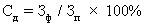 где: - степень достижения целей (решения задач);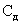  - фактическое значение индикатора (показателя) муниципальной программы;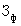  - плановое значение индикатора (показателя) муниципальной программы (для индикаторов (показателей), желаемой тенденцией развития которых является рост значений) или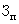  (для индикаторов (показателей), желаемой тенденцией развития которых является снижение значений);2) степени соответствия запланированному уровню затрат и эффективности использования источников ресурсного обеспечения муниципальной программы путем сопоставления фактических и плановых объемов финансирования муниципальной программы в целом и ее подпрограмм, и сопоставления фактических и плановых объемов финансирования подпрограмм из всех источников ресурсного обеспечения в целом по формуле:,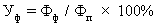 где: - уровень финансирования реализации основных мероприятий муниципальной программы (подпрограммы);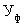  - фактический объем финансовых ресурсов, направленный на реализацию мероприятий муниципальной программы (подпрограммы);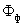  - плановый объем финансовых ресурсов на реализацию муниципальной программы (подпрограммы) на соответствующий отчетный период;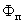 3) степени реализации мероприятий муниципальной программы (достижения ожидаемых непосредственных результатов их реализации) на основе сопоставления ожидаемых и фактически полученных непосредственных результатов реализации основных мероприятий подпрограммы по годам на основе ежегодных планов реализации муниципальной программы.До начала очередного года реализации настоящей муниципальной программы ответственный исполнитель по каждому показателю (индикатору) муниципальной программы (подпрограммы) определяет интервалы значений показателя (индикатора), при которых реализация муниципальной программы характеризуется:- высоким уровнем эффективности;- удовлетворительным уровнем эффективности;- неудовлетворительным уровнем эффективности.Список сокращений:МБ - местный бюджет, ОБ - областной бюджет, ФБ - федеральный бюджет,ВВТ - внутренний и въездной туризмМуниципальный заказчикАдминистрация Ковернинского муниципального района Нижегородской областиАдминистрация Ковернинского муниципального района Нижегородской областиАдминистрация Ковернинского муниципального района Нижегородской областиКоординатор программыОтдел экономики  Администрации Ковернинского муниципального района Нижегородской области.Отдел экономики  Администрации Ковернинского муниципального района Нижегородской области.Отдел экономики  Администрации Ковернинского муниципального района Нижегородской области.Соисполнители программы-Финансовое управление Администрации Ковернинского района;- Отдел культуры и кино Администрации Ковернинского муниципального района Нижегородской области.-Финансовое управление Администрации Ковернинского района;- Отдел культуры и кино Администрации Ковернинского муниципального района Нижегородской области.-Финансовое управление Администрации Ковернинского района;- Отдел культуры и кино Администрации Ковернинского муниципального района Нижегородской области.Подпрограммы программы«Развитие предпринимательства Ковернинского муниципального района»  «Развитие внутреннего и въездного туризма в Ковернинском муниципальном районе».«Развитие предпринимательства Ковернинского муниципального района»  «Развитие внутреннего и въездного туризма в Ковернинском муниципальном районе».«Развитие предпринимательства Ковернинского муниципального района»  «Развитие внутреннего и въездного туризма в Ковернинском муниципальном районе».Основные  целиПрограммы           Создание и обеспечение благоприятных условий для развития  и повышения   конкурентоспособности    малого    и    среднего предпринимательства Ковернинского муниципального района Нижегородской области, включая туризм, повышение его  роли в социально-экономическом развитии  региона,  стимулирование экономической активности  субъектов   малого   и среднего предпринимательства                                         Создание и обеспечение благоприятных условий для развития  и повышения   конкурентоспособности    малого    и    среднего предпринимательства Ковернинского муниципального района Нижегородской области, включая туризм, повышение его  роли в социально-экономическом развитии  региона,  стимулирование экономической активности  субъектов   малого   и среднего предпринимательства                                         Создание и обеспечение благоприятных условий для развития  и повышения   конкурентоспособности    малого    и    среднего предпринимательства Ковернинского муниципального района Нижегородской области, включая туризм, повышение его  роли в социально-экономическом развитии  региона,  стимулирование экономической активности  субъектов   малого   и среднего предпринимательства                                          Основные задачиПрограммы           - обеспечение   условий    развития    малого    и    среднегопредпринимательства  в   качестве   одного   из  источниковформирования местных бюджетов, создания  новых рабочих мест, развития  территорий  и  секторов экономики, повышения уровня и качества жизни населения;                -  формирование  конкурентоспособной  туристской  индустрии, способствующей       социально-экономическому       развитию Ковернинского муниципального района.- обеспечение   условий    развития    малого    и    среднегопредпринимательства  в   качестве   одного   из  источниковформирования местных бюджетов, создания  новых рабочих мест, развития  территорий  и  секторов экономики, повышения уровня и качества жизни населения;                -  формирование  конкурентоспособной  туристской  индустрии, способствующей       социально-экономическому       развитию Ковернинского муниципального района.- обеспечение   условий    развития    малого    и    среднегопредпринимательства  в   качестве   одного   из  источниковформирования местных бюджетов, создания  новых рабочих мест, развития  территорий  и  секторов экономики, повышения уровня и качества жизни населения;                -  формирование  конкурентоспособной  туристской  индустрии, способствующей       социально-экономическому       развитию Ковернинского муниципального района.Сроки  и  этапыреализации Программы2018 - 2020годы          Программа реализуется в один этап2018 - 2020годы          Программа реализуется в один этап2018 - 2020годы          Программа реализуется в один этапОбъемы  бюджетных  ассигнований  программы  за  счет  средств  бюджета района (в разбивке по подпрограммам)                                    Общее финансирование Программы;бюджет муниципального района –2940,0тыс.рублей2018 г-  980,0 рублей2019 г - 980,0 рублей2020 г - 980,0 рублейПодпрограмма 1. «Развитие предпринимательства Ковернинского муниципального района» бюджет   муниципального района – 2715,0тыс.рублей2018 г -  905,0 рублей2019 г – 905,0 рублей2020 г – 905,0 рублейПодпрограмма 2.«Развитие внутреннего и въездного туризма в Ковернинском муниципальном районе».бюджет муниципального района –  225,0 тыс.рублей2018 г-  75,0 рублей2019 г – 75,0 рублей2020 г – 75,0 рублейОбщее финансирование Программы;бюджет муниципального района –2940,0тыс.рублей2018 г-  980,0 рублей2019 г - 980,0 рублей2020 г - 980,0 рублейПодпрограмма 1. «Развитие предпринимательства Ковернинского муниципального района» бюджет   муниципального района – 2715,0тыс.рублей2018 г -  905,0 рублей2019 г – 905,0 рублей2020 г – 905,0 рублейПодпрограмма 2.«Развитие внутреннего и въездного туризма в Ковернинском муниципальном районе».бюджет муниципального района –  225,0 тыс.рублей2018 г-  75,0 рублей2019 г – 75,0 рублей2020 г – 75,0 рублейОбщее финансирование Программы;бюджет муниципального района –2940,0тыс.рублей2018 г-  980,0 рублей2019 г - 980,0 рублей2020 г - 980,0 рублейПодпрограмма 1. «Развитие предпринимательства Ковернинского муниципального района» бюджет   муниципального района – 2715,0тыс.рублей2018 г -  905,0 рублей2019 г – 905,0 рублей2020 г – 905,0 рублейПодпрограмма 2.«Развитие внутреннего и въездного туризма в Ковернинском муниципальном районе».бюджет муниципального района –  225,0 тыс.рублей2018 г-  75,0 рублей2019 г – 75,0 рублей2020 г – 75,0 рублейИндикаторыдостижения     целейПрограммы и показатели непосредственных результатов                Наименование индикатора        Ед. изм. 2020 годИндикаторыдостижения     целейПрограммы и показатели непосредственных результатов          Количество субъектов малого предпринимательства   ед.    722Индикаторыдостижения     целейПрограммы и показатели непосредственных результатов          - Количество предприятий - Среднесписочная численность работающихединицчел1421120Индикаторыдостижения     целейПрограммы и показатели непосредственных результатов          -Количество ИПБОЮЛ из них: -работодателей-численность работающих по трудовым договорамчел.чел.чел.580118650Индикаторыдостижения     целейПрограммы и показатели непосредственных результатов          Среднемесячная заработная плата, всего:- по малым предприятиям- по наемным работникам у ИПруб.руб.руб.22317,615061,49998,2Индикаторыдостижения     целейПрограммы и показатели непосредственных результатов          Объем отгруженных товаров собственного производства, выполненных работ и услуг собственными силами (по чистым видам деятельности  малыми предприятиями)млн.руб.543,6Индикаторыдостижения     целейПрограммы и показатели непосредственных результатов          Объем отгруженных товаров собственного производства, выполненных работ и услуг собственными силами ИПБОЮЛ (по офиц.данным статистики)млн.руб.300Индикаторыдостижения     целейПрограммы и показатели непосредственных результатов          Объем инвестиций в основной капитал малых предприятий и ИПмлн.руб.123,0Индикаторыдостижения     целейПрограммы и показатели непосредственных результатов          Количество туристов, экскурсантов и посетителей, посетивших Ковернинский район  чел.6000Индикаторыдостижения     целейПрограммы и показатели непосредственных результатов          Объем туристических услугтыс.руб.1000Индикаторыдостижения     целейПрограммы и показатели непосредственных результатов          Непосредственные результатыИндикаторыдостижения     целейПрограммы и показатели непосредственных результатов          Центры поддержки и развития малого и среднего предпринимательства в Ковернинском районеед.1Индикаторыдостижения     целейПрограммы и показатели непосредственных результатов          Количество услуг, оказанных организацией инфраструктуры поддержки субъектов малого и среднего предпринимательстваед.4200Индикаторыдостижения     целейПрограммы и показатели непосредственных результатов          Количество проведенных мероприятий по выводу заработной платы из тениед.30Индикаторыдостижения     целейПрограммы и показатели непосредственных результатов          Создание и увеличение коллективных средств размещения туристовед.2Индикаторыдостижения     целейПрограммы и показатели непосредственных результатов          Тираж изданных рекламно-информационных материалов о тур потенциале районаэкз.500Индикаторыдостижения     целейПрограммы и показатели непосредственных результатов          Тираж выпущенных дисковэкз.2Индикаторыдостижения     целейПрограммы и показатели непосредственных результатов          Количество специализированных выставок, в которых принято участиеед.3Nп/пNп/пНаименованиемероприятияНаименованиемероприятияКатегориярасходовКатегориярасходовСрокивыполненияИсполнителимероприятийОбъем финансирования(по годам) за счетсредств бюджета района, тыс. рублейОбъем финансирования(по годам) за счетсредств бюджета района, тыс. рублейОбъем финансирования(по годам) за счетсредств бюджета района, тыс. рублейОбъем финансирования(по годам) за счетсредств бюджета района, тыс. рублейNп/пNп/пНаименованиемероприятияНаименованиемероприятияКатегориярасходовКатегориярасходовСрокивыполненияИсполнителимероприятий201820192020ВсегоОбеспечение условий развития малого и среднего предпринимательства в качестве одного из источников формирования  консолидированного бюджета  области и Ковернинского муниципального района, создание новых рабочих мест, развития территорий и секторов экономики, повышение уровня и качества жизни населенияОбеспечение условий развития малого и среднего предпринимательства в качестве одного из источников формирования  консолидированного бюджета  области и Ковернинского муниципального района, создание новых рабочих мест, развития территорий и секторов экономики, повышение уровня и качества жизни населенияОбеспечение условий развития малого и среднего предпринимательства в качестве одного из источников формирования  консолидированного бюджета  области и Ковернинского муниципального района, создание новых рабочих мест, развития территорий и секторов экономики, повышение уровня и качества жизни населенияОбеспечение условий развития малого и среднего предпринимательства в качестве одного из источников формирования  консолидированного бюджета  области и Ковернинского муниципального района, создание новых рабочих мест, развития территорий и секторов экономики, повышение уровня и качества жизни населенияОбеспечение условий развития малого и среднего предпринимательства в качестве одного из источников формирования  консолидированного бюджета  области и Ковернинского муниципального района, создание новых рабочих мест, развития территорий и секторов экономики, повышение уровня и качества жизни населенияОбеспечение условий развития малого и среднего предпринимательства в качестве одного из источников формирования  консолидированного бюджета  области и Ковернинского муниципального района, создание новых рабочих мест, развития территорий и секторов экономики, повышение уровня и качества жизни населенияОбеспечение условий развития малого и среднего предпринимательства в качестве одного из источников формирования  консолидированного бюджета  области и Ковернинского муниципального района, создание новых рабочих мест, развития территорий и секторов экономики, повышение уровня и качества жизни населенияОбеспечение условий развития малого и среднего предпринимательства в качестве одного из источников формирования  консолидированного бюджета  области и Ковернинского муниципального района, создание новых рабочих мест, развития территорий и секторов экономики, повышение уровня и качества жизни населения980,0980,0980,02940,0Подпрограмма 1 «Развитие предпринимательства Ковернинского муниципального района»Подпрограмма 1 «Развитие предпринимательства Ковернинского муниципального района»Подпрограмма 1 «Развитие предпринимательства Ковернинского муниципального района»Подпрограмма 1 «Развитие предпринимательства Ковернинского муниципального района»Подпрограмма 1 «Развитие предпринимательства Ковернинского муниципального района»Подпрограмма 1 «Развитие предпринимательства Ковернинского муниципального района»Подпрограмма 1 «Развитие предпринимательства Ковернинского муниципального района»Подпрограмма 1 «Развитие предпринимательства Ковернинского муниципального района»905,0905,0905,02715,01.1Проведение мероприятий, способствующих созданию благоприятных условий для ведения малого и среднего бизнесаПроведение мероприятий, способствующих созданию благоприятных условий для ведения малого и среднего бизнесаПрочие расходыПрочие расходы2018-20202018-2020Отдел экономики Администрации Ковернинского муниципального района Нижегородской области.106,0106,0106,0318,01.2Финансовая и инвестиционная поддержка субъектов малого  и среднего предпринимательстваФинансовая и инвестиционная поддержка субъектов малого  и среднего предпринимательстваПрочие расходыПрочие расходы2018-20202018-2020Отдел экономики Администрации Ковернинского муниципального района Нижегородской области.20,020,020,060,01.3Создание и развитие инфраструктуры поддержки субъектов малого и среднего предпринимательстваСоздание и развитие инфраструктуры поддержки субъектов малого и среднего предпринимательстваПрочие расходыПрочие расходы2018-20202018-2020Отдел экономики Администрации Ковернинского муниципального района Нижегородской области.779,0779,0779,02337,0Подпрограмма 2 «Развитие внутреннего и въездного туризма в Ковернинском муниципальном  районе»Подпрограмма 2 «Развитие внутреннего и въездного туризма в Ковернинском муниципальном  районе»Подпрограмма 2 «Развитие внутреннего и въездного туризма в Ковернинском муниципальном  районе»Подпрограмма 2 «Развитие внутреннего и въездного туризма в Ковернинском муниципальном  районе»Подпрограмма 2 «Развитие внутреннего и въездного туризма в Ковернинском муниципальном  районе»Подпрограмма 2 «Развитие внутреннего и въездного туризма в Ковернинском муниципальном  районе»Подпрограмма 2 «Развитие внутреннего и въездного туризма в Ковернинском муниципальном  районе»Подпрограмма 2 «Развитие внутреннего и въездного туризма в Ковернинском муниципальном  районе»75,075,075,0225,02.1Изучение потенциальных возможностей и путей развития туристического комплекса в районе, отдельных видов рекреации и туризмаИзучение потенциальных возможностей и путей развития туристического комплекса в районе, отдельных видов рекреации и туризмаПрочие расходыПрочие расходы2018-20202018-2020Отдел экономики Администрации Ковернинского муниципального района Нижегородской области.2.2Улучшение состояния и создание новых объектов показа в Ковернинском районе.Улучшение состояния и создание новых объектов показа в Ковернинском районе.Прочие расходыПрочие расходы2018-20202018-2020Отдел экономики Администрации Ковернинского муниципального района Нижегородской области.75,075,075,0225,0НаименованиеиндикаторовЕд.Значение индикаторов целей ПрограммыЗначение индикаторов целей ПрограммыНаименованиеиндикаторовЕд.  На 1 января 2017 годпо окончании реализацииПрограммы(2020 год)          1              2    34Количество субъектов малого предпринимательства   ед.    705722- Количество предприятий - Среднесписочная численность работающихединицчел1599721421120-Количество ИПБОЮЛ из них: работодателей-численность работающих по трудовым договорамчел.чел.546109625580118650Среднемесячная заработная плата, по району:- по малым предприятиям- по наемным работникам у ИПруб.руб.руб.18954,4     12790,3      9000,022317,615061,49998,2Объем отгруженных товаров собственного производства, выполненных работ и услуг собственными силами (по чистым видам деятельности  малыми предприятиямимлн.руб.478,5543,6Объем отгруженных товаров собственного производства, выполненных работ и услуг собственными силами ИПБОЮЛ (по офиц.данным статистики)млн.руб.243,2300Объем инвестиций в основной капитал малых предприятий и ИПмлн.руб.125,5123,0Количество туристов, экскурсантов и посетителей, посетивших Ковернинский район чел.33906000Объем туристических услуг                          тыс.руб.900,01000,0Непосредственные результатыНепосредственные результатыНепосредственные результатыНепосредственные результатыЦентры поддержки и развития малого и среднего предпринимательства в Ковернинском районеед.11Количество услуг, оказанных организацией инфраструктуры поддержки субъектов малого и среднего предпринимательстваед.29414200Количество проведенных мероприятий по выводу заработной платы из тениед.2330Создание и увеличение коллективных средств размещения туристовед.12Тираж изданных рекламно-информационных материалов о тур потенциале районаэкз.300500Тираж выпущенных дисковэкз.12Число туристов, экскурсантов и посетителей, посещающих Ковернинский райончел.33906000Количество специализированных выставок, в которых принято участиеед.23Наименование нормативно-  правого актаОтветственный исполнительГода реализации Постановление Администрации Ковернинского муниципального района Нижегородской области «Об утверждении порядка оказания муниципальной поддержки в  виде грантов начинающим молодым предприятиям на создание собственного дела»Отдел экономики Администрации Ковернинского муниципального района Нижегородской области 2018-2020г.г.Постановление Администрации Ковернинского муниципального района Нижегородской области «О проведение конкурса «Лучшее декоративно-художественное и световое оформление витрин предприятий потребительского рынка к празднованию Нового  года и Рождества Христова»Отдел экономики Администрации Ковернинского муниципального района Нижегородской области2018-2020г.г.Распоряжение Администрации Ковернинского муниципального района Нижегородской области «О ежегодном проведении районного конкурса «Лучшее малое предприятие (предприниматель) года»Отдел экономики Администрации Ковернинского муниципального района Нижегородской области2018-2020г.г.Распоряжение Администрации Ковернинского муниципального района Нижегородской области «О проведении Ярмарки выходного дня «Ковернинское подворье»Отдел экономики Администрации Ковернинского муниципального района Нижегородской области2018-2020г.г.СтатусНаименованиеМуниципальный заказчик-координатор, соискательРасходы по годам (тыс.руб.)Расходы по годам (тыс.руб.)Расходы по годам (тыс.руб.)СтатусНаименованиеМуниципальный заказчик-координатор, соискатель2018201920202020Наименование муниципальной программы«Развитие предпринимательства и туризма Ковернинского муниципального района Нижегородской области»всего----Наименование муниципальной программы«Развитие предпринимательства и туризма Ковернинского муниципального района Нижегородской области»Администрация Ковернинского муниципального районаНижегородской       области, потребительского рынка и услуг Нижегородской области0000Подпрограмма 1«Развитие предпринимательства Ковернинского муниципального района»всего----Подпрограмма 1«Развитие предпринимательства Ковернинского муниципального района»Администрация Ковернинскогомуниципального районаНижегородской       области             Подпрограмма 2«Развитие внутреннего и въездного туризма  в Ковернинском муниципальном районе».всего0000Подпрограмма 2«Развитие внутреннего и въездного туризма  в Ковернинском муниципальном районе».Администрация Ковернинского муниципального районаНижегородской       области             Подпрограмма 2«Развитие внутреннего и въездного туризма  в Ковернинском муниципальном районе».Администрация Ковернинского муниципального районаНижегородской       области             Статус    Наименование      Источники   финансированияОценка расходы (тыс.руб.), годыОценка расходы (тыс.руб.), годыОценка расходы (тыс.руб.), годыОценка расходы (тыс.руб.), годыСтатус    Наименование      Источники   финансирования201820192020Наименование муниципальной программы«Развитие предпринимательства и туризма Ковернинского муниципального района Нижегородской области»           Всего980,0980,0980,0Наименование муниципальной программы«Развитие предпринимательства и туризма Ковернинского муниципального района Нижегородской области»           расходы областного бюджета         ---Наименование муниципальной программы«Развитие предпринимательства и туризма Ковернинского муниципального района Нижегородской области»           расходы местных бюджетов   905,0905,0905,0Наименование муниципальной программы«Развитие предпринимательства и туризма Ковернинского муниципального района Нижегородской области»           федеральный бюджет         ---Наименование муниципальной программы«Развитие предпринимательства и туризма Ковернинского муниципального района Нижегородской области»           прочие источники (собственные средства)         ---Подпрограмма 1«Развитие предпринимательства Ковернинского муниципального района»всего  905,0905,0905,0Подпрограмма 1«Развитие предпринимательства Ковернинского муниципального района»расходы областного бюджета         ---Подпрограмма 1«Развитие предпринимательства Ковернинского муниципального района»расходы местных бюджетов905,0905,0905,0Подпрограмма 1«Развитие предпринимательства Ковернинского муниципального района»федеральный бюджет---Подпрограмма 1«Развитие предпринимательства Ковернинского муниципального района»прочие источники (собственные средства)---1.1 Проведение мероприятий способствующих созданию благоприятных условий для ведения малого и среднего бизнеса всего106,0106,0106,01.1 Проведение мероприятий способствующих созданию благоприятных условий для ведения малого и среднего бизнеса расходы областного бюджета---1.1 Проведение мероприятий способствующих созданию благоприятных условий для ведения малого и среднего бизнеса расходы местных бюджетов106,0106,0106,01.1 Проведение мероприятий способствующих созданию благоприятных условий для ведения малого и среднего бизнеса прочие источники (собственные средства)---1.2 Финансовая и инвестиционная поддержка субъектов малого и среднего предпринимательствавсего20,020,020,01.2 Финансовая и инвестиционная поддержка субъектов малого и среднего предпринимательстварасходы областного бюджета---1.2 Финансовая и инвестиционная поддержка субъектов малого и среднего предпринимательстварасходы местного бюджета20,020,020,01.2 Финансовая и инвестиционная поддержка субъектов малого и среднего предпринимательствафедеральный бюджет---1.2 Финансовая и инвестиционная поддержка субъектов малого и среднего предпринимательствапрочие источники (собственные средства)---1.3 Создание и развитие инфраструктуры поддержки субъектов малого и среднего предпринимательствавсего779,0779,0779,01.3 Создание и развитие инфраструктуры поддержки субъектов малого и среднего предпринимательстварасходы областного бюджета---1.3 Создание и развитие инфраструктуры поддержки субъектов малого и среднего предпринимательстварасходы местных бюджетов779,0779,0779,01.3 Создание и развитие инфраструктуры поддержки субъектов малого и среднего предпринимательствафедеральный бюджет---1.3 Создание и развитие инфраструктуры поддержки субъектов малого и среднего предпринимательствапрочие источники (собственные средства)---Подпрограмма 2«Развитие внутреннего и выездного туризма в Ковернинском муниципальном районе»всего75,075,075,0Подпрограмма 2«Развитие внутреннего и выездного туризма в Ковернинском муниципальном районе»расходы областного бюджета---Подпрограмма 2«Развитие внутреннего и выездного туризма в Ковернинском муниципальном районе»расходы местных бюджетов75,075,075,0Подпрограмма 2«Развитие внутреннего и выездного туризма в Ковернинском муниципальном районе»федеральный бюджетПодпрограмма 2«Развитие внутреннего и выездного туризма в Ковернинском муниципальном районе» прочие источники(собственные средства)---2.1 Проведение маркетинговых исследований и информационное обеспечение развития внутреннего и въездного туризмавсего-2.1 Проведение маркетинговых исследований и информационное обеспечение развития внутреннего и въездного туризмарасходы областного бюджета2.1 Проведение маркетинговых исследований и информационное обеспечение развития внутреннего и въездного туризмарасходы местных бюджетов-2.1 Проведение маркетинговых исследований и информационное обеспечение развития внутреннего и въездного туризмаФедеральный бюджет2.1 Проведение маркетинговых исследований и информационное обеспечение развития внутреннего и въездного туризмапрочие источники (собственные средства)2.2 Финансово-кредитная поддержка в сфере туризмавсего2.2 Финансово-кредитная поддержка в сфере туризмарасходы областного бюджета2.2 Финансово-кредитная поддержка в сфере туризмарасходы местных бюджетов2.2 Финансово-кредитная поддержка в сфере туризмафедеральный бюджет2.2 Финансово-кредитная поддержка в сфере туризмапрочие источники (собственные средства)2.3. Привлечение инвестиций на развитие туристической индустрии Ковернинского района, проведение научных и проектно-изыскательных работ в сфере туризмавсего2.3. Привлечение инвестиций на развитие туристической индустрии Ковернинского района, проведение научных и проектно-изыскательных работ в сфере туризмарасходы областного бюджета2.3. Привлечение инвестиций на развитие туристической индустрии Ковернинского района, проведение научных и проектно-изыскательных работ в сфере туризмарасходы местных бюджетов2.3. Привлечение инвестиций на развитие туристической индустрии Ковернинского района, проведение научных и проектно-изыскательных работ в сфере туризмафедеральный бюджет2.3. Привлечение инвестиций на развитие туристической индустрии Ковернинского района, проведение научных и проектно-изыскательных работ в сфере туризмапрочие источники (собственные средства)2.4. Улучшение состояния  и создание новых объектов показа в Ковернинском муниципальном районе Нижегородской областивсего75,075,075,02.4. Улучшение состояния  и создание новых объектов показа в Ковернинском муниципальном районе Нижегородской областирасходы областного бюджета2.4. Улучшение состояния  и создание новых объектов показа в Ковернинском муниципальном районе Нижегородской областирасходы местных бюджетов75,075,075,02.4. Улучшение состояния  и создание новых объектов показа в Ковернинском муниципальном районе Нижегородской областифедеральный бюджет2.4. Улучшение состояния  и создание новых объектов показа в Ковернинском муниципальном районе Нижегородской областипрочие источники (собственные средства)2.5. Организация обучающих программ в целях стимулирования развития отрасли туризмавсего2.5. Организация обучающих программ в целях стимулирования развития отрасли туризмарасходы областного бюджета2.5. Организация обучающих программ в целях стимулирования развития отрасли туризмарасходы местных бюджетов2.5. Организация обучающих программ в целях стимулирования развития отрасли туризмафедеральный бюджет2.5. Организация обучающих программ в целях стимулирования развития отрасли туризмапрочие источники (собственные средства)Муниципальный заказчик  ПодпрограммыАдминистрация Ковернинского муниципального района Нижегородской области.Администрация Ковернинского муниципального района Нижегородской области.Администрация Ковернинского муниципального района Нижегородской области.Координатор ПодпрограммыОтдел экономики  Администрации Ковернинского муниципального района Нижегородской области.Отдел экономики  Администрации Ковернинского муниципального района Нижегородской области.Отдел экономики  Администрации Ковернинского муниципального района Нижегородской области.Цели ПодпрограммыОбеспечение   условий    развития    малого    и    среднего предпринимательства  в   качестве   одного   из  источников формирования местных бюджетов, создания  новых рабочих мест, развития  территорий  и  секторов экономики, повышения уровня и качества жизни населения               Обеспечение   условий    развития    малого    и    среднего предпринимательства  в   качестве   одного   из  источников формирования местных бюджетов, создания  новых рабочих мест, развития  территорий  и  секторов экономики, повышения уровня и качества жизни населения               Обеспечение   условий    развития    малого    и    среднего предпринимательства  в   качестве   одного   из  источников формирования местных бюджетов, создания  новых рабочих мест, развития  территорий  и  секторов экономики, повышения уровня и качества жизни населения               Задачи Подпрограммы- совершенствование нормативного правового регулирования в сфере развития малого и среднего предпринимательства;- осуществление системного подхода к решению проблем излишних административных барьеров на пути развития предпринимательства;- благоприятные условия для ведения малого и среднего бизнеса;- эффективная кредитно-финансовая и инвестиционная поддержка субъектов малого и среднего предпринимательства;- развитая и эффективная инфраструктура поддержки субъектов малого и среднего предпринимательства;- высокая конкурентоспособность субъектов малого и среднего предпринимательства;- обеспечение консультационной поддержки субъектов малого и среднего предпринимательства;- формирование положительного имиджа малого и среднего предпринимательства.- совершенствование нормативного правового регулирования в сфере развития малого и среднего предпринимательства;- осуществление системного подхода к решению проблем излишних административных барьеров на пути развития предпринимательства;- благоприятные условия для ведения малого и среднего бизнеса;- эффективная кредитно-финансовая и инвестиционная поддержка субъектов малого и среднего предпринимательства;- развитая и эффективная инфраструктура поддержки субъектов малого и среднего предпринимательства;- высокая конкурентоспособность субъектов малого и среднего предпринимательства;- обеспечение консультационной поддержки субъектов малого и среднего предпринимательства;- формирование положительного имиджа малого и среднего предпринимательства.- совершенствование нормативного правового регулирования в сфере развития малого и среднего предпринимательства;- осуществление системного подхода к решению проблем излишних административных барьеров на пути развития предпринимательства;- благоприятные условия для ведения малого и среднего бизнеса;- эффективная кредитно-финансовая и инвестиционная поддержка субъектов малого и среднего предпринимательства;- развитая и эффективная инфраструктура поддержки субъектов малого и среднего предпринимательства;- высокая конкурентоспособность субъектов малого и среднего предпринимательства;- обеспечение консультационной поддержки субъектов малого и среднего предпринимательства;- формирование положительного имиджа малого и среднего предпринимательства.Сроки и этапы реализации ПодпрограммыПодпрограмма реализуется в 2018-2020 годах в 1 этапПодпрограмма реализуется в 2018-2020 годах в 1 этапПодпрограмма реализуется в 2018-2020 годах в 1 этапОбъемы бюджетных ассигнований Подпрограммы за счет средств муниципального районаОбъемы бюджетных ассигнований Подпрограммы за счет средств муниципального районаОбъемы бюджетных ассигнований Подпрограммы за счет средств муниципального районаОбъемы бюджетных ассигнований Подпрограммы за счет средств муниципального районаОбъем финансирования по годамОбъем финансирования по годамОбъем финансирования по годамОбъем финансирования по годам201820192020Всего за период реализации Подпрограммы905,0905,0905,02715,0№ п/пНаименование индикатора/непосредственного результатаЕд.изм.20201.Количество субъектов малого предпринимательстваед.7222.- Количество предприятий - Среднесписочная численность работающихединицчел14211203.-Количество ИПБОЮЛ из них: работодателей-численность работающих по трудовым договорамчел.чел.5801186504.Среднемесячная заработанная плата по району, всего- по малым предприятиям- по наемным работникам у ИПруб.руб.руб.22317,615061,49998,25.Объём отгруженных товаров собственного производства, выполнено работ (оказано услуг) собственными силами малыми предприятиямимлн. руб.543,66.Объем отгруженных товаров собственного производства, выполненных работ и услуг собственными силами ИПБОЮЛ млн. руб.3007.Объём инвестиций в основной капитал малых предприятиймлн. руб.123,0непосредственные результатынепосредственные результатынепосредственные результатынепосредственные результаты1.Центры поддержки и развития малого и среднего предпринимательства в Ковернинском районеед.12.Количество услуг, оказанных организациями инфраструктуры поддержки субъектов малого и среднего предпринимательстваед.42003.Количество проведенных мероприятий по выводу заработной платы из тениед.30Наименование нормативно-  правого актаОтветственный исполнительГоды реализацииПостановление Администрации Ковернинского муниципального района Нижегородской области «Об утверждении порядка оказания муниципальной поддержки в  виде грантов начинающим молодым предприятиям на создание собственного дела»Отдел экономики Администрации Ковернинского муниципального района Нижегородской области 2018-2020г.г.Постановление Администрации Ковернинского муниципального района Нижегородской области«О проведение конкурса «Лучшее декоративно-художественное и световое оформление витрин предприятий потребительского рынка к празднованию Нового  года и Рождества Христова»Отдел экономики Администрации Ковернинского муниципального района Нижегородской области2018-2020г.г.Распоряжение Администрации Ковернинского муниципального района Нижегородской области «О ежегодном проведении районного конкурса «Лучшее малое предприятие (предприниматель) года»Отдел экономики Администрации Ковернинского муниципального района Нижегородской области2018-2020г.г.Распоряжение Администрации Ковернинского муниципального района Нижегородской области «О проведении Ярмарки выходного дня «Ковернинское подворье»Отдел экономики Администрации Ковернинского муниципального района Нижегородской области2018-2020г.г.Муниципальный заказчик ПодпрограммыАдминистрация Ковернинского муниципального района Нижегородской области.Администрация Ковернинского муниципального района Нижегородской области.Администрация Ковернинского муниципального района Нижегородской области.Администрация Ковернинского муниципального района Нижегородской области.Координатор ПодпрограммыОтдел экономики  Администрации Ковернинского муниципального района Нижегородской области.Отдел экономики  Администрации Ковернинского муниципального района Нижегородской области.Отдел экономики  Администрации Ковернинского муниципального района Нижегородской области.Отдел экономики  Администрации Ковернинского муниципального района Нижегородской области. Цели Подпрограммыформирование конкурентоспособной туристкой индустрии, способствующей социально-экономическому развитию Ковернинского района.формирование конкурентоспособной туристкой индустрии, способствующей социально-экономическому развитию Ковернинского района.формирование конкурентоспособной туристкой индустрии, способствующей социально-экономическому развитию Ковернинского района.формирование конкурентоспособной туристкой индустрии, способствующей социально-экономическому развитию Ковернинского района.Задачи Подпрограммы-изучение потенциальных возможностей и путей развития туристического комплекса в районе, отдельных видов рекреации и туризма;-создание условий для развития разнообразных видов туризма;-стимулирование развития материальной базы путем привлечения инвестиций для строительства новых  туристических объектов;-развитие инфраструктуры туризма Ковернинского района;-создание условий для развития предпринимательства в сфере туризма в Ковернинском районе;-формирование современной системы подготовки, переподготовки и повышения квалификации туристических кадров;-проведение рекламно-информационной деятельности для формирования положительного туристического имиджа Ковернинского района.-изучение потенциальных возможностей и путей развития туристического комплекса в районе, отдельных видов рекреации и туризма;-создание условий для развития разнообразных видов туризма;-стимулирование развития материальной базы путем привлечения инвестиций для строительства новых  туристических объектов;-развитие инфраструктуры туризма Ковернинского района;-создание условий для развития предпринимательства в сфере туризма в Ковернинском районе;-формирование современной системы подготовки, переподготовки и повышения квалификации туристических кадров;-проведение рекламно-информационной деятельности для формирования положительного туристического имиджа Ковернинского района.-изучение потенциальных возможностей и путей развития туристического комплекса в районе, отдельных видов рекреации и туризма;-создание условий для развития разнообразных видов туризма;-стимулирование развития материальной базы путем привлечения инвестиций для строительства новых  туристических объектов;-развитие инфраструктуры туризма Ковернинского района;-создание условий для развития предпринимательства в сфере туризма в Ковернинском районе;-формирование современной системы подготовки, переподготовки и повышения квалификации туристических кадров;-проведение рекламно-информационной деятельности для формирования положительного туристического имиджа Ковернинского района.-изучение потенциальных возможностей и путей развития туристического комплекса в районе, отдельных видов рекреации и туризма;-создание условий для развития разнообразных видов туризма;-стимулирование развития материальной базы путем привлечения инвестиций для строительства новых  туристических объектов;-развитие инфраструктуры туризма Ковернинского района;-создание условий для развития предпринимательства в сфере туризма в Ковернинском районе;-формирование современной системы подготовки, переподготовки и повышения квалификации туристических кадров;-проведение рекламно-информационной деятельности для формирования положительного туристического имиджа Ковернинского района.Сроки и этапы реализации ПодпрограммыПодпрограмма реализуется в 2018-2020 годах в 1 этап.Подпрограмма реализуется в 2018-2020 годах в 1 этап.Подпрограмма реализуется в 2018-2020 годах в 1 этап.Подпрограмма реализуется в 2018-2020 годах в 1 этап.Объёмы бюджетных ассигнований программы за счёт средств муниципального районаОбъёмы бюджетных ассигнований программы за счёт средств муниципального районаОбъёмы бюджетных ассигнований программы за счёт средств муниципального районаОбъёмы бюджетных ассигнований программы за счёт средств муниципального районаОбъёмы бюджетных ассигнований программы за счёт средств муниципального районаОбъём финансирования по годам (тыс.рублей)Объём финансирования по годам (тыс.рублей)Объём финансирования по годам (тыс.рублей)Объём финансирования по годам (тыс.рублей)Объём финансирования по годам (тыс.рублей)2018201820192020Всего за период реализации Подпрограммы75,075,075,075,0225Индикаторы достижения цели и показатели непосредственных результатовИндикаторы достижения цели и показатели непосредственных результатовИндикаторы достижения цели и показатели непосредственных результатовИндикаторы достижения цели и показатели непосредственных результатов№ п/пНаименование индикатора/непосредственного результатаЕд.изм.2020 годиндикаторыиндикаторыиндикаторыиндикаторы1.Количество туристов,  экскурсантов и посетителей, посетивших Ковернинский район, в т.ч.чел.60002.Объем туристических услугТыс.руб.1000,0Непосредственные результатыНепосредственные результатыНепосредственные результатыНепосредственные результаты1.Создание и увеличение коллективных средств размещенияЧел.2 2.Тираж изданных рекламно-информационных материалов о тур потенциале районаЭкз.5003.Тираж выпущенных дисковЭкз.24.Количество специализированных выставок, в которых принято участиеЕд.3Сильные стороны развития ВВТСлабые стороны развития ВВТ-наличие достаточного количества традиционных ресурсов для развития нескольких видов туризма: культурно-познавательного, круизного, рекреационно-лечебного, экологического, приключенческого, религиозного, рыбалки и других видов -высокая (не конкурентно способная) цена тур продукта;- низкое качество тур продукта, отсутствие комфортабельных средств размещения;-отсутствие туристского имиджа района-выгодное географическое расположение;- близость областного центра -неудовлетворительное состояние дорог;-отсутствие инфраструктуры туристского потока;-отсутствие комфортабельных автотранспортных средств для обслуживания постоянных въездных и внутренних туристских потоков-наличие инфраструктуры питания - недостаточный уровень сервиса на предприятиях общественного питания, малая вместимость.-относительно стабильная политическая и социально-экономическая ситуация в Ковернинском муниципальном районе- отсутствие рекламных акций и маркетинговых мероприятий по продвижению Ковернинского тур продукта на рынке тур услуг-заинтересованность местного населения в предпринимательстве и в сфере ВВТ-недостаток стимулирующих условий для развития предпринимательства в сфере ВВТ;-низкий уровень квалификации кадров или  их отсутствие в сфере ВВТ на местном уровне        Сильные стороны развития     лечебно-рекреационного туризма          Слабые стороны развития     лечебно-рекреационного туризма- наличие природных ресурсов для развития санаторно-курортного комплекса-отсутствие материальной базы;- инвестирование в основной капитал и обновление оборудования увеличивает стоимость турпродукта, понижая его конкурентоспособность         Сильные стороны развития     культурно-познавательного туризма       Слабые стороны развития     культурно-познавательного туризма-наличие религиозного туризма: 2 монастыря и большое количество церквей - музейно-выставочный центр «Отчина» - способный создать у туристов первичный положительный имидж  района-отсутствие инфраструктуры, подъездных путей, стоянок, смотровых площадок, системы обеспечения безопасности        Сильные стороны развития          этнографического туризма           Слабые стороны развития          этнографического туризма-празднование Престольных  праздников: Св. Петра и Павла в с.Хохлома ;-фольклорный праздник «Камешки» в д.Семино- недостаточный маркетинг народных художественных промыслов и слабая ориентированность на сувенирную продукцию;- недостаток информации о потенциальных туристских ресурсах района и возможностях местного населения- отсутствие программы микро кредитования для жителей сельской местности, желающих начать предпринимательскую деятельность в сфере туризма        Сильные стороны развития     экологического и сельского туризма         Слабые стороны развития     экологического и сельского туризма-наличие уникальных природных ресурсов;- наличие объектов эко туризма – 8 памятников природы, 22 реки.-полное отсутствие инфраструктуры, не оборудованы стоянки, тропы, смотровые площадки;-отсутствие у сельского населения первоначальных инвестицийНаименование государственных заказчиковИсточники   
финансированияГодыГодыГодыГодыГодыНаименование государственных заказчиковИсточники   
финансирования201820192020Всего за период  реализации ПодпрограммыИтого по  Подпрограмме, тыс. руб.   Всего, в т.ч.:757575225Отдел экономики Администрации Ковернинского муниципального района Нижегородской областиОбластной  бюджетОтдел экономики Администрации Ковернинского муниципального района Нижегородской областиМестный бюджет757575225Отдел экономики Администрации Ковернинского муниципального района Нижегородской областиПрочие источники--№Показатели2018201920201.Тираж изданных рекламно-информационных материалов о тур потенциале района, экз.5005005002.Тираж выпущенных дисков о тур потенциале района, экз.2223.Количество специализированных выставок, в которых принято участие, ед.3334.Создание и увеличение коллективных средств размещения туристов222